3. DIVISIOONAN D-LOHKON SYYSTURNAUS 2023PT Espoo järjestää 3. Divisioonan D-lohkon syysturnauksen Tuulimäen väestönsuojassa 4. ja 5. marraskuuta. Pelit aloitetaan molempina päivinä klo 10:00 (saliin pääsee klo 9:00).Lauantaina pelataan kierrokset 1-4 ja sunnuntaina 5-7. Seuraava kierros koitetaan aina aloittaa heti, kun on mahdollista.Sarjaohjelman löytää linkistä: https://www.sptl.fi/sptl_uudet/?page_id=279Turnauksessa käytetään kyseistä paras 7 ottelupöytäkirjaa: https://www.sptl.fi/sptl_uudet/wp-content/uploads/Ottelupoytakirja_2.10.2023.xls3 Divarissa ei ole käytössä kotietua, viiden ottelun jälkeen saa vaihtaa neljännen pelaajan paikalle D/V. Yhdessä sarjaottelussa saa pelata korkeintaan 5 pelaajaa. Peli päättyy 5 voittoon.Pallo: Stiga Perform 40+ (järjestävä seura toimittaa pallot)Pelipaikan osoite: Itätuulenkuja 9, 02100 Espoo, Tuulimäen edessä, nykyään vähemmän kahden tunnin paikkoja kuin ennen!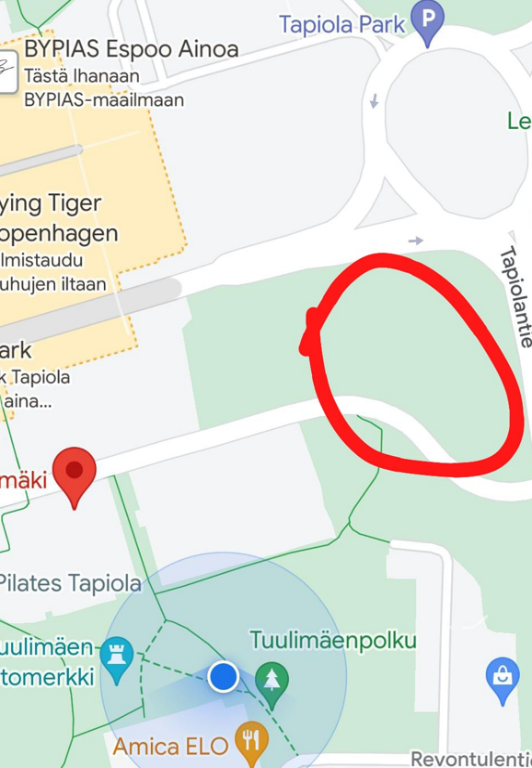 Auton voi parkkeerata esim. ympyröidylle työmaa parkkialueelle.Vapaat pelaajat tai muut taustahenkilöt toimivat tuomareina.Tervetuloa pelaamaan ja kannustamaan!